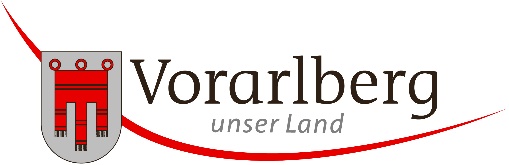 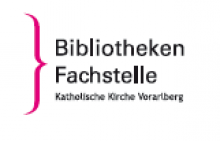 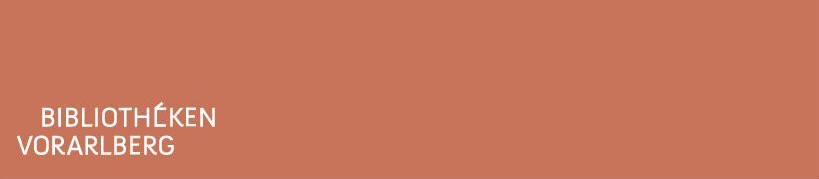 Sommerlesen 2023AntragsformularBitte füllen Sie dieses Formular vollständig aus und reichen Sie den Antrag bis spätestens 29. September 2023 bei der Landesbüchereistelle in Bregenz ein (landesbuecherei@vorarlberg.at).Daten zur teilnehmenden Bibliothek:Name der Bibliothek:	Anschrift:			PLZ, Ort:			Kontaktperson:		 Ich bestätige die Teilnahme der Bibliothek an der Aktion Sommerlesen 2023 und bitte um Überweisung des Unterstützungsbeitrags von EUR 50,00 gefördert durch den BVV, das Land Vorarlberg und die Fachstelle Bibliotheken der Diözese.Daten zur Bankverbindung:IBAN:	BIC:	Unterzeichnung des Antragstellers:Ort:  	Datum: Vollständiger Name des Antragstellers: 